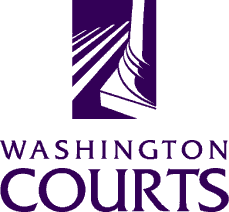 Superior Court Judges’ Association – Equality and Fairness CommitteeMEETING MINUTESTuesday, June 9, 2015,4 p.m. to 5 p.m.AttendanceAttendanceAttendanceMembers Present:  Judge Helen Whitener, Judge Lori Smith, Judge Eric Lucas, Judge Andrea DarvasAOC Staff Present:  Cynthia DelostrinosMembers Present:  Judge Helen Whitener, Judge Lori Smith, Judge Eric Lucas, Judge Andrea DarvasAOC Staff Present:  Cynthia DelostrinosMembers Present:  Judge Helen Whitener, Judge Lori Smith, Judge Eric Lucas, Judge Andrea DarvasAOC Staff Present:  Cynthia DelostrinosMeeting MinutesMeeting MinutesMeeting MinutesChair ReportJudge Lucas attended the SCJA long range planning conference. During the conference the group talked about curriculum development. The topic turned into a vibrant discussion and everybody was encouraging education and curriculum development.  The education committee was invited to help develop a curriculum on diversity and inclusion and oncultural sensitivity.  Judge Lucas also serves on the SCJA legislative committee.  There was an email that was recently sent out asking judges to contact their legislators.  Check your email for the sample form to use when contacting your legislator.SCJA Conference Follow-UpThe Perceptions of Justice training went well, was highly rated. This committee also had a meeting while at the SCJA conference and talked about building a curriculum, and using the Perceptions of Justice training, as well as other diversity and inclusion trainings from previous years, as the foundational level trainings. Most of the work that this committee would like to focus on is curriculum development beyond the foundational level D&I trainings.DiscussionCurriculum DevelopmentOne of the things we would like to do from now on is to preserve whatever we can from the presentations that we put on, via video or recording. One of the reasons why we haven’t done video recordings in the past is because of some of the legal issues that may arise, such as permission to record, etc.  Also, a couple of presenters didn’t want their presentations to be videotaped because it might inhibit crowd participation.  One of the things we can ask presenters to do is to record a video or webinar, not during a presentation, but it can be done in a studio.  We would like to get a quote from Greg Taylor about how much it would cost and if he would be willing to let us record his presentation.  There was a question about whether we have any reliable information on how likely it is that the videos will actually be used and watched by people?  If credits are tied into the presentations, then it is likely that people will watch them.  It would be great if similar to the WSBA, judges would be able to earn credits by non-live presentations. It would be a new development, however, it would make sense to adjust our requirements so that a judicial officer can earn credits by viewing a video and doing study material or some kind of interactive review, to confirm that they watched the video and learned something.  It will be the job of this Committee to figure out what this diversity and inclusion series will look like.  We’ve had three really powerful presentations by different consultants: Greg Taylor, Dr. Johnny Lake, and Dr. Leticia Nieto.  We could start the foundational modules with each of those individuals.  The module from Dr. Lake would focus on diversity and inclusion language.  Greg Taylor’s presentation would focus on data.  Dr. Nieto’s presentation would focus on the philosophical aspects of diversity and inclusion. The development of this series will require us to work with an expert and actually do some development and advanced training.  Once we have a curriculum structure, we need to start fleshing it out.  It might be a conflict to have one trainer do everything.Another idea: Create a train-the-trainers course and have judges who take the course become trainers that can teach future judges.  One constraint is time and effort. A train-the-trainers course would take too much time and commitment.  We don’t know if judges have that time commitment to teach fellow judges. Judge Whitener’s mentioned that her cousin, Honorable Justice Charmaine Pemberton, who is a Justice in Trinidad, does talks and trainings on diversity and inclusion in the courts.  Judge Whitener will check to see if she can and is willing to do a presentation for us or help us with curriculum development.  Judge Whitener will update the group.  Her perspective is more international, but we don’t see any reason for why we can’t learn something from her about our particular courts.  Judge Whitener just completed a search and seizure course online and received credit for it. There were four reading assignments, live presentations, and interactive parts that were all graded.  She had to answer questions at the end in an attempt to probably make sure she was actively participating in the course.  What we hope to do is build a bank of information and presentations that can be reviewed by judges on their own time, so that at conferences we can move from foundational to advanced sessions. Once we have a bank of foundational presentations, then we can begin to sequence them, build off of each one, and go so many different places. We can all leave the bench and the bank will still be there.Next steps: Cynthia will purchase 12 copies of Dr. Nieto’s book, “Beyond Diversity, Beyond Inclusion.” We will lend the books out to committee members.  Members should begin to read the book once they receive it.  Judge Whitner will contact her cousin about possible trainings she can do/ curriculum development.  Judge Lucas will contact Dr. Lake to see what he is training on nowadays – we were thinking of maybe doing video recordings of him and Greg Taylor as the foundational level trainings.Chair ReportJudge Lucas attended the SCJA long range planning conference. During the conference the group talked about curriculum development. The topic turned into a vibrant discussion and everybody was encouraging education and curriculum development.  The education committee was invited to help develop a curriculum on diversity and inclusion and oncultural sensitivity.  Judge Lucas also serves on the SCJA legislative committee.  There was an email that was recently sent out asking judges to contact their legislators.  Check your email for the sample form to use when contacting your legislator.SCJA Conference Follow-UpThe Perceptions of Justice training went well, was highly rated. This committee also had a meeting while at the SCJA conference and talked about building a curriculum, and using the Perceptions of Justice training, as well as other diversity and inclusion trainings from previous years, as the foundational level trainings. Most of the work that this committee would like to focus on is curriculum development beyond the foundational level D&I trainings.DiscussionCurriculum DevelopmentOne of the things we would like to do from now on is to preserve whatever we can from the presentations that we put on, via video or recording. One of the reasons why we haven’t done video recordings in the past is because of some of the legal issues that may arise, such as permission to record, etc.  Also, a couple of presenters didn’t want their presentations to be videotaped because it might inhibit crowd participation.  One of the things we can ask presenters to do is to record a video or webinar, not during a presentation, but it can be done in a studio.  We would like to get a quote from Greg Taylor about how much it would cost and if he would be willing to let us record his presentation.  There was a question about whether we have any reliable information on how likely it is that the videos will actually be used and watched by people?  If credits are tied into the presentations, then it is likely that people will watch them.  It would be great if similar to the WSBA, judges would be able to earn credits by non-live presentations. It would be a new development, however, it would make sense to adjust our requirements so that a judicial officer can earn credits by viewing a video and doing study material or some kind of interactive review, to confirm that they watched the video and learned something.  It will be the job of this Committee to figure out what this diversity and inclusion series will look like.  We’ve had three really powerful presentations by different consultants: Greg Taylor, Dr. Johnny Lake, and Dr. Leticia Nieto.  We could start the foundational modules with each of those individuals.  The module from Dr. Lake would focus on diversity and inclusion language.  Greg Taylor’s presentation would focus on data.  Dr. Nieto’s presentation would focus on the philosophical aspects of diversity and inclusion. The development of this series will require us to work with an expert and actually do some development and advanced training.  Once we have a curriculum structure, we need to start fleshing it out.  It might be a conflict to have one trainer do everything.Another idea: Create a train-the-trainers course and have judges who take the course become trainers that can teach future judges.  One constraint is time and effort. A train-the-trainers course would take too much time and commitment.  We don’t know if judges have that time commitment to teach fellow judges. Judge Whitener’s mentioned that her cousin, Honorable Justice Charmaine Pemberton, who is a Justice in Trinidad, does talks and trainings on diversity and inclusion in the courts.  Judge Whitener will check to see if she can and is willing to do a presentation for us or help us with curriculum development.  Judge Whitener will update the group.  Her perspective is more international, but we don’t see any reason for why we can’t learn something from her about our particular courts.  Judge Whitener just completed a search and seizure course online and received credit for it. There were four reading assignments, live presentations, and interactive parts that were all graded.  She had to answer questions at the end in an attempt to probably make sure she was actively participating in the course.  What we hope to do is build a bank of information and presentations that can be reviewed by judges on their own time, so that at conferences we can move from foundational to advanced sessions. Once we have a bank of foundational presentations, then we can begin to sequence them, build off of each one, and go so many different places. We can all leave the bench and the bank will still be there.Next steps: Cynthia will purchase 12 copies of Dr. Nieto’s book, “Beyond Diversity, Beyond Inclusion.” We will lend the books out to committee members.  Members should begin to read the book once they receive it.  Judge Whitner will contact her cousin about possible trainings she can do/ curriculum development.  Judge Lucas will contact Dr. Lake to see what he is training on nowadays – we were thinking of maybe doing video recordings of him and Greg Taylor as the foundational level trainings.Chair ReportJudge Lucas attended the SCJA long range planning conference. During the conference the group talked about curriculum development. The topic turned into a vibrant discussion and everybody was encouraging education and curriculum development.  The education committee was invited to help develop a curriculum on diversity and inclusion and oncultural sensitivity.  Judge Lucas also serves on the SCJA legislative committee.  There was an email that was recently sent out asking judges to contact their legislators.  Check your email for the sample form to use when contacting your legislator.SCJA Conference Follow-UpThe Perceptions of Justice training went well, was highly rated. This committee also had a meeting while at the SCJA conference and talked about building a curriculum, and using the Perceptions of Justice training, as well as other diversity and inclusion trainings from previous years, as the foundational level trainings. Most of the work that this committee would like to focus on is curriculum development beyond the foundational level D&I trainings.DiscussionCurriculum DevelopmentOne of the things we would like to do from now on is to preserve whatever we can from the presentations that we put on, via video or recording. One of the reasons why we haven’t done video recordings in the past is because of some of the legal issues that may arise, such as permission to record, etc.  Also, a couple of presenters didn’t want their presentations to be videotaped because it might inhibit crowd participation.  One of the things we can ask presenters to do is to record a video or webinar, not during a presentation, but it can be done in a studio.  We would like to get a quote from Greg Taylor about how much it would cost and if he would be willing to let us record his presentation.  There was a question about whether we have any reliable information on how likely it is that the videos will actually be used and watched by people?  If credits are tied into the presentations, then it is likely that people will watch them.  It would be great if similar to the WSBA, judges would be able to earn credits by non-live presentations. It would be a new development, however, it would make sense to adjust our requirements so that a judicial officer can earn credits by viewing a video and doing study material or some kind of interactive review, to confirm that they watched the video and learned something.  It will be the job of this Committee to figure out what this diversity and inclusion series will look like.  We’ve had three really powerful presentations by different consultants: Greg Taylor, Dr. Johnny Lake, and Dr. Leticia Nieto.  We could start the foundational modules with each of those individuals.  The module from Dr. Lake would focus on diversity and inclusion language.  Greg Taylor’s presentation would focus on data.  Dr. Nieto’s presentation would focus on the philosophical aspects of diversity and inclusion. The development of this series will require us to work with an expert and actually do some development and advanced training.  Once we have a curriculum structure, we need to start fleshing it out.  It might be a conflict to have one trainer do everything.Another idea: Create a train-the-trainers course and have judges who take the course become trainers that can teach future judges.  One constraint is time and effort. A train-the-trainers course would take too much time and commitment.  We don’t know if judges have that time commitment to teach fellow judges. Judge Whitener’s mentioned that her cousin, Honorable Justice Charmaine Pemberton, who is a Justice in Trinidad, does talks and trainings on diversity and inclusion in the courts.  Judge Whitener will check to see if she can and is willing to do a presentation for us or help us with curriculum development.  Judge Whitener will update the group.  Her perspective is more international, but we don’t see any reason for why we can’t learn something from her about our particular courts.  Judge Whitener just completed a search and seizure course online and received credit for it. There were four reading assignments, live presentations, and interactive parts that were all graded.  She had to answer questions at the end in an attempt to probably make sure she was actively participating in the course.  What we hope to do is build a bank of information and presentations that can be reviewed by judges on their own time, so that at conferences we can move from foundational to advanced sessions. Once we have a bank of foundational presentations, then we can begin to sequence them, build off of each one, and go so many different places. We can all leave the bench and the bank will still be there.Next steps: Cynthia will purchase 12 copies of Dr. Nieto’s book, “Beyond Diversity, Beyond Inclusion.” We will lend the books out to committee members.  Members should begin to read the book once they receive it.  Judge Whitner will contact her cousin about possible trainings she can do/ curriculum development.  Judge Lucas will contact Dr. Lake to see what he is training on nowadays – we were thinking of maybe doing video recordings of him and Greg Taylor as the foundational level trainings.NEXT MEETING:Monday, July 13, 2015 at 12:05pmNEXT MEETING:Monday, July 13, 2015 at 12:05pmNEXT MEETING:Monday, July 13, 2015 at 12:05pm